Таблица показателей условий областного конкурса на лучшее состояние охраны и условий труда среди предприятий, организаций и учреждений Курской области

Приложение N 1
к Положению
об областном конкурсе на лучшее
состояние охраны и условий труда
среди предприятий, организаций
и учреждений Курской области

(в ред. постановлений Администрации Курской области
от 11.10.2013 N 728-па, от 03.03.2017 N 167-па,
от 27.08.2020 N 869-па)

ТАБЛИЦА ПОКАЗАТЕЛЕЙ условий областного конкурса на лучшее состояние охраны и условий труда среди предприятий, организаций и учреждений Курской области
Наименование организации ________________________________________Адрес ___________________________________________________________Телефон _________________________________________________________ОКВЭД ___________________________________________________________Численность работающих __________________________________________
Руководитель ___________________________________ (Ф.И.О., подпись)М.П. (при наличии)
Документы принял _______________________________ (Ф.И.О., подпись)NNп/пПоказателиДанные на 31.12 отчетного годаДанные на 31.12 отчетного годаКоличество баллов123341.Состояние травматизма на производстве: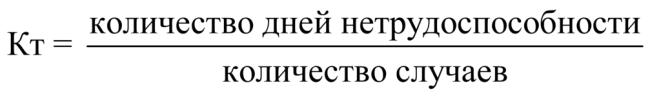 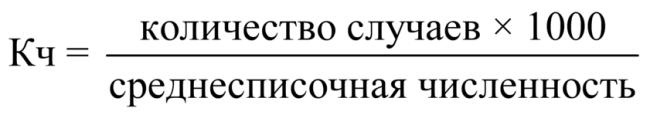 2.Уровень численности работающих во вредных и опасных условиях труда3.Обеспеченность санитарно-бытовыми помещениями (гардеробными, душевыми) - %4.Обеспеченность спецобувью, спецодеждой, средствами индивидуальной защиты5.Наличие оборудованного кабинета охраны труда в организациях с численностью 100 работников и более (в организациях с численностью менее 100 работников - уголка охраны труда), "да" - "нет"6.Наличие специалиста по охране труда в организации с численностью работников более 50 человек (в организации, численность работников которой не превышает 50 человек, - ответственного за охрану труда), "да" - "нет"7.Участие коллектива организации в управлении охраной труда:- наличие выборного профсоюзного органа и (или) иного представительного органа, уполномоченного работниками организации,"да" - "нет",- наличие коллективного договора, зарегистрированного в установленном порядке,"да" - "нет",- наличие соглашения по охране труда, зарегистрированного в установленном порядке,"да" - "нет",- наличие комитета (комиссии) по охране труда,"да" - "нет",- наличие уполномоченных (доверенных) лиц по охране труда, "да" - "нет"8.Наличие комплекта нормативных правовых актов, содержащих требования охраны труда, и ведение нормативно-технической документации по охране труда,"да" - "нет"9.Обеспечение проведения периодических медицинских осмотров10.Проведение обучения и проверки знаний требований охраны труда:- руководителей и специалистов,- рабочих и служащих11.Обеспечение первичными средствами пожаротушения и их состояние12.Выполнение предписаний и замечаний в актах проверок состояния охраны труда13.Израсходовано средств на охрану труда в среднем на одного работающего14.Проведение специальной оценки условий труда15.Уровень средней заработной платы одного работникаУровень средней заработной платы одного работника16.Участие в мониторинге состояния условий и охраны труда в соответствии с требованиями постановления Администрации Курской области от 14.12.2009 N 424 "Об организации сбора и обработки информации о состоянии условий и охраны труда у работодателей, осуществляющих деятельность на территории Курской области"Участие в мониторинге состояния условий и охраны труда в соответствии с требованиями постановления Администрации Курской области от 14.12.2009 N 424 "Об организации сбора и обработки информации о состоянии условий и охраны труда у работодателей, осуществляющих деятельность на территории Курской области"